AQ-10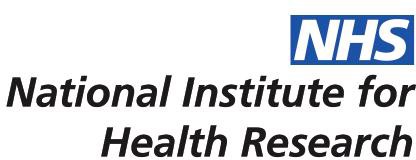 Autism Spectrum Quotient (AQ)A quick referral guide for adults with suspected autism who do not have a learning disability.Please tick one option per question only:Definitely AgreeSlightly AgreeSlightly DisagreeDefinitely DisagreeSCORING: Only 1 point can be scored for each question. Score 1 point for Definitely or Slightly Agree on each of items 1, 7, 8, and 10. Score 1 point for Definitely or Slightly Disagree on each of items 2, 3, 4, 5, 6, and 9. If the individual scores more than 6 out of 10, consider referring them for a specialist diagnostic assessment.This test is recommended in ‘Autism: recognition, referral, diagnosis and management of adults on the autism spectrum’ (NICE clinical guideline CG142). www.nice.org.uk/CG142Key reference: Allison C, Auyeung B, and Baron-Cohen S, (2012) Journal of the American Academy of Child and Adolescent Psychiatry 51(2):202-12.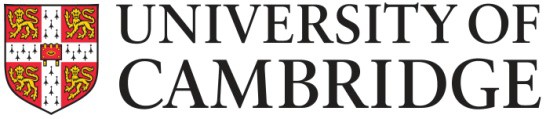 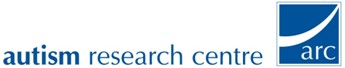 © SBC/CA/BA/ARC/Cambridge University 1/5/121I often notice small sounds when others do not2I usually concentrate more on the whole picture, rather than the small details3I find it easy to do more than one thing at once4If there is an interruption, I can switch back to what I was doing very quickly5I find it easy to ‘read between the lines’ when someone is talking to me6I know how to tell if someone listening to me is getting bored7When I’m reading a story I find it difficult to work out the characters’ intentions8I like to collect information about categories of things (e.g. types of car, types of bird, types  of train, types of plant etc)9I find it easy to work out what someone is thinking or feeling just by looking at their face10I find it difficult to work out people’s intentions